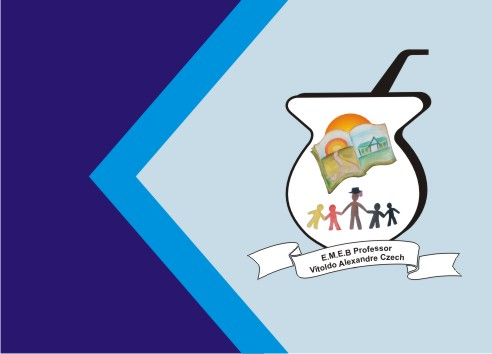 Atividade de Artes (Somente leitura)Impressionismo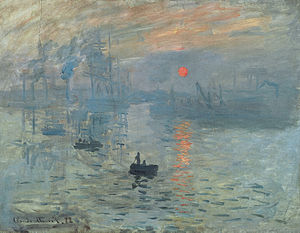 Claude Monet, Impressão, 1872, óleo sobre tela, Museu Marmottan Monet, Paris. Essa pintura se tornou a fonte do nome do movimento, depois que o artigo de Louis Leroy, A Exposição dos Impressionistas o mencionou de forma satírica.ATIVIDADEAGORA VOCÊ IRA FAZER IGUAL CLAUDE MONET SENTAR E OBSERVAR UMA PAISAGEM QUE MAIS LHE AGRADE E FAZER A REPRODUÇAO DELA NUMA FOLHA. BOM TRABALHO!!!!!!!!